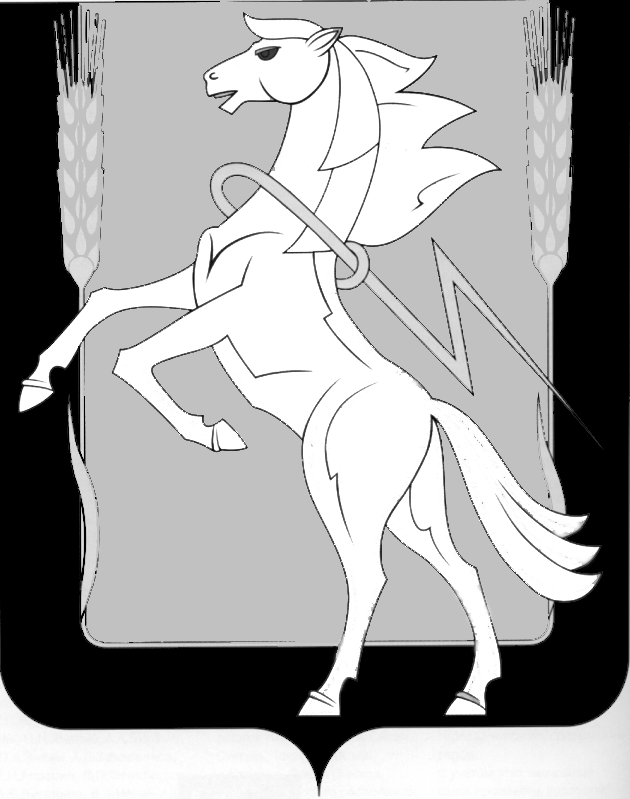 Совет депутатов Рощинского сельского поселенияСосновского муниципального района Челябинской областиЧетвертого созываР Е Ш Е Н И Е от «12» апреля 2022г. № 125					            	          О внесении изменений и дополненийв Устав Рощинского Сельского поселения Сосновского муниципального районаЧелябинской области 	Руководствуясь Федеральным Законом №131 от 06.10.2003 года ст. 44 «Об общих принципах организации местного самоуправления в Российской Федерации» и в соответствии с Уставом Рощинского сельского поселения Сосновского муниципального района Челябинской области РЕШАЕТ: Пункт 2 статьи 28 изложить в следующей редакции: «2. Глава поселения избирается Советом депутатов из числа кандидатов, представленных конкурсной комиссией по результатам конкурса сроком на 5 лет и возглавляет местную Администрацию».Пункт 1 статьи 9 изложить в следующей редакции:«1. Муниципальные выборы проводятся в целях избрания депутатов Совета депутатов сельского поселения, на основе всеобщего равного и прямого избирательного права при тайном голосовании».Отменить решение № 91 от 02 ноября 2021 года «О внесении изменений и дополнений     в Устав Рощинского сельского поселения Сосновского муниципального района           Челябинской области.Настоящее решение подлежит официальному опубликованию в «Информационном бюллетене Сосновская Нива» / обнародованию на официальном сайте администрации Рощинского сельского поселения, на информационных стендах, после его государственной регистрации в территориальном органе уполномоченного федерального органа исполнительной власти в сфере регистрации уставов муниципальных образований.Настоящее решение вступает в силу после его официального опубликования (обнародования) в соответствии с действующим законодательством.Глава Рощинского                                                                              Председатель Совета депутатов сельского поселения                                                                      Рощинского сельского поселения____________Л.А. Ефимова                                                       ______________С.Ю. Волосникова